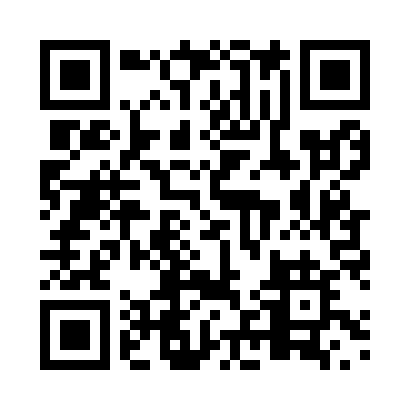 Prayer times for Donagh, Prince Edward Island, CanadaMon 1 Jul 2024 - Wed 31 Jul 2024High Latitude Method: Angle Based RulePrayer Calculation Method: Islamic Society of North AmericaAsar Calculation Method: HanafiPrayer times provided by https://www.salahtimes.comDateDayFajrSunriseDhuhrAsrMaghribIsha1Mon3:225:241:166:409:0711:092Tue3:235:251:166:409:0711:083Wed3:245:261:166:409:0711:084Thu3:255:261:166:409:0611:075Fri3:275:271:176:409:0611:066Sat3:285:281:176:409:0611:057Sun3:295:281:176:409:0511:048Mon3:305:291:176:409:0511:039Tue3:325:301:176:399:0411:0210Wed3:335:311:176:399:0311:0111Thu3:355:321:176:399:0311:0012Fri3:365:331:186:399:0210:5813Sat3:385:341:186:389:0110:5714Sun3:395:341:186:389:0110:5615Mon3:415:351:186:389:0010:5416Tue3:425:361:186:378:5910:5317Wed3:445:371:186:378:5810:5118Thu3:465:381:186:368:5710:5019Fri3:475:391:186:368:5610:4820Sat3:495:411:186:358:5610:4721Sun3:515:421:186:358:5510:4522Mon3:535:431:186:348:5410:4323Tue3:545:441:186:348:5210:4124Wed3:565:451:186:338:5110:4025Thu3:585:461:186:328:5010:3826Fri4:005:471:186:328:4910:3627Sat4:025:481:186:318:4810:3428Sun4:035:491:186:308:4710:3229Mon4:055:511:186:298:4510:3030Tue4:075:521:186:298:4410:2831Wed4:095:531:186:288:4310:27